Give to my passion.  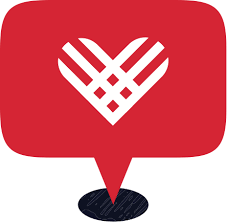 Throughout our community, nonprofit organizations work tirelessly every day to make a difference for individuals, families and to make the Fond du Lac area a great place for everyone!   Use this alternative giving form to select the items that align with your passion and giving priorities.  Your gift will be distributed to each nonprofit based on the gifts you have selected.  Complete and return this form by:Printing a copy of this form and mail it to:  FDL United Way – Together FDL.  Mail to:  74 S Main St. Ste. #201 – Fond du Lac, WI  54935Or, complete online, SAVE to your computer, then email to:  bhoffmaster@fdlunitedway.org$10 donation items						Quantity 8 Bus Tokens (Solutions Center)						 Class Participation for qualifying child (Children’s Museum 			 Lunch for a school-based child with their Big (Big Brothers Big Sisters)		 Tutor training manual ((FDL Literacy Services)					 Educational supplies for tours (FDL Historical Society)				 Children’s books (Family Resource Center)					  Snack and craft for a child (Goebel Fdn – Women’s Empowerment)		 8 Bus Tokens (Ebony Vision)							  X $10 = $ $25 donation items 						Quantity Basket of Basic Necessities (Solutions Center)					 1 hour free educational class (Children’s Museum)				 Protective Behavior Booklets for kindergartners (ASTOP)				 An outing for a FDL community based Big/Little (Big Brothers Big Sisters)		 Student workbook or GED prep (FDL Literacy Services)				 Archival storage materials (FDL Historical Society)				 Booster seat (Family Resource Center)						 Leadership book for program participant (Sophia Partners)			  Gas Card (Marian University - Working Families Program)				 Computer Repair Fund (Beacon House) 						  Emergency relief supplies (Goebel Fdn – Women’s Empowerment 		  X $25 = $ $50 donation items						Quantity Night-time Crisis Advocacy (Solutions Center)					 Free 1-day access to qualifying family (Children’s Museum)			 10 Cab Rides for sexual assault victims to services (ASTOP)			 Board games for school-based or BBBS program (Big Brothers Big Sisters)		 5 adult (low-level) interest books (FDL Literacy Services)				 Archival storage boxes (FDL Historical Society)					 Walmart gift card (Family Resource Center)					 Scholarship to attend educational workshop (Sophia Partners)			 Support & activities (Women’s Empowerment Series)				  Grocery Card (Marian University - Working Families Program)			☐ Bikes for Women Fund to ride to meetings (Beacon House)			 Walmart gift card (Ebony Vision)						  X $50 = $ $100 donation items						Quantity  Shelter Services for 1 child/week (Solutions Center)				 Educational field trip experience for 20 children (Children’s Museum)		 Play therapy supplies for children (ASTOP)					 2 activities for team group (Big Brothers Big Sisters)				 5 gallons of exterior paint (FDL Historical Society)					 ‘Bundle Pack’ of diapers, wipes, formula (Family Resource Center)			 1 year participation in leadership program (Sophia Partners)			  Textbook Assistance (Marian University - Working Families Program)		☐ New Vehicle Fund to transport Clients (Beacon House)				Session and care for women and children (Goebel Fdn – Women’s Empowerment 	  X $100 = $ 								Total $ Name:      Phone: Address/City/State:  Email:   I would like to make this donation by credit card.  Someone from United Way will call you at the phone number provided for credit card information.   I will send a check made payable: FDL United Way – Together FDL.  Mail to:  74 S Main St. Ste. #201 – Fond du Lac, WI  54935